Sports Premium 2016-2017What is the Sports Premium?The Government is providing additional funding for the next academic year 2016 to 2017 to improve provision of physical education (PE) and sport in primary schools. This funding has been provided jointly by the Departments for Education, Health and Culture, Media and Sport. This funding is ring-fenced and therefore can only be spent on provision of PE and sport in schools.Each school will receive £8000, plus £5 for each pupil in years 1 – 6.The total that Russell Lower will receive this year, is £9185. Schools must use the funding to make additional and sustainable improvements to the quality of PE and sport they offer.This means we should use the premium to:develop or add to the PE and sport activities that our school already offersmake improvements now that will benefit pupils joining the school in future yearsWhen considering the spend we kept in mind the five key indicators: The engagement of all pupils in regular physical activity – kick starting healthy active lifestyles.The profile of PE and sport being raised across the school as a tool for whole school improvement Increased confidence, knowledge and skills of all staff in teaching PE and sportBroader experience of a range of sports and activities offered to all pupilsTo increase participation levels in competitive sport and healthy activity of pupils.Possible uses of the funding include:hire qualified sports coaches to work with teachersprovide existing staff with training or resources to help them teach PE and sport more effectivelyintroduce new sports or activities and encourage more pupils to take up sportsupport and involve the least active children by running or extending school sports clubs, holiday clubs and Change4Life clubsrun sport competitionsincrease pupils’ participation in the School Games run sports activities with other schoolsHow do we intend to spend the funding?At Russell Lower we intend to use the sports premium funding to:ImpactFestival participationOur emphasis is placed on ensuring that as many children participate in as many festivals as possible. We do not focus on sending our ‘best’ children but rather ensuring parity and fairness.  ClubsAll children have access to our clubs at Russell. However, we do provide some clubs such as tag rugby and kwik cricket for ½ a term specifically to those attending festivals to ensure they are clear on the skills and rules. Our capacity for most clubs is 20. We regard a ¾ or more uptake as good (marked in green). ProvisionEstimated CostLink to aims of the fundingJoin the Redborne School Sport Partnership (SSP). This provides support for local schools including professional development for teachers and entry into all local school festival and transition events.£2000Continued professional development opportunitiesTo increase participation levels in competitive sport and healthy activity of pupils.A range of festivals attended including Paralympic Children to take part in sports ambassador trainingIncluded in above cost.To increase participation levels in competitive sport and healthy activity of pupils.To increase the engagement of all pupils in regular physical activity.The profile of PE and sport being raised across the schoolDance Performance – ‘Where the River Runs’£270The profile of PE and sport being raised across the school as a tool for whole school improvement Broader experience of a range of sports and activities offered to all pupils  To increase participation levels in competitive sport and healthy activity of pupils PE coordinator to attend PE conference.£170Continued professional development Yr4 Bikeability course paid for all who were interested.£140The profile of PE and sport being raised across the schoolTo increase participation levels in competitive sport and healthy activity of pupils.Broader experience of a range of sports and activities offered to all pupilsScooter rack for storage.£159The engagement of all pupils in regular physical activity – kick starting healthy active lifestyles.PE/lunchtime resources for sports ambassadors.£525.59The engagement of all pupils in regular physical activity – kick starting healthy active lifestyles.The profile of PE and sport being raised across the school as a tool for whole school improvement Russell Raiders resources£500The engagement of all pupils in regular physical activity – kick starting healthy active lifestyles.The profile of PE and sport being raised across the school as a tool for whole school improvement Increased confidence, knowledge and skills of all staff in teaching PE and sportBroader experience of a range of sports and activities offered to all pupilsTo increase participation levels in competitive sport and healthy activity of pupils.Skipping workshop for all children £482The profile of PE and sport being raised across the school To increase the engagement of all pupils in regular physical activity.To increase participation levels in competitive sport and healthy activity of pupils.Increased confidence, knowledge and skills of all staff in teaching PE and sport RQT programme for PE Coordinator£300Increased confidence, knowledge and skills of all staff in teaching PE and sport PE in the EYFS course for foundation stage teachers.£80Increased confidence, knowledge and skills of all staff in teaching PE and sport Triline Fitness Rugby Day for all children.£150Increased confidence, knowledge and skills of all staff in teaching PE and sport The engagement of all pupils in regular physical activity – kick starting healthy active lifestyles.The profile of PE and sport being raised across the school as a tool for whole school improvement To increase participation levels in competitive sport and healthy activity of pupils Outside PE Equipment for Foundation stage£500The engagement of all pupils in regular physical activity – kick starting healthy active lifestyles.The profile of PE and sport being raised across the school as a tool for whole school improvement Broader experience of a range of sports and activities offered to all pupilsTOTAL£5276.59Carry over£3908.41To be used to develop the outside environment next yearPoint above/picturesDetailsImpact/ Number of participants/statistics1 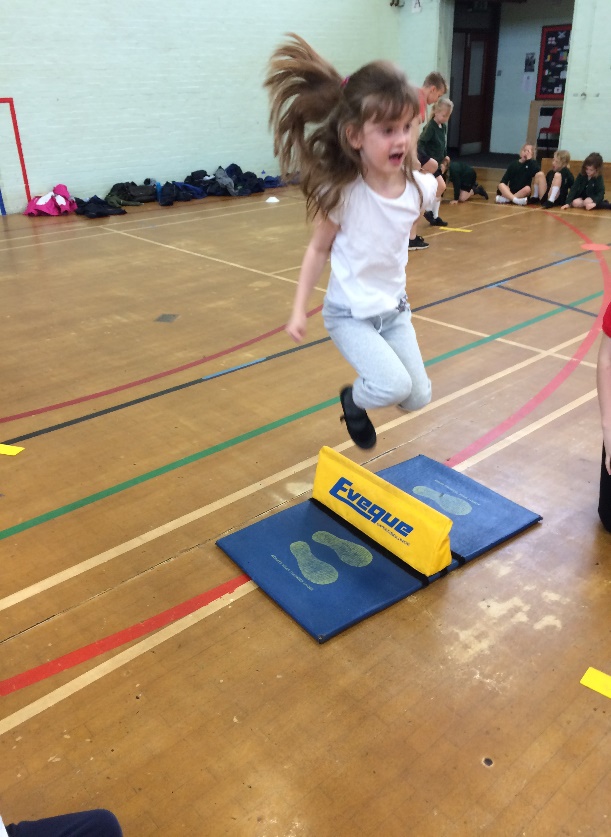 Through RSSP Children are given the opportunity to attend a range of festivals and transition events. CPD opportunities are also offered throughout the year. 3 staff members due to attend.Pupils who attend the festivals are awarded a certificate and these are presented in our whole school assemblies in order to raise the profile of PE.There is a large emphasis placed on the fact that the children are representing their school and to do their best, but the main message portrayed is for the children to enjoy themselves and have fun.Year 1 – 36Year 2 – 60Year 3 – 104 (every child to attend at least 2 events)Year 4 – 118 (every child to attend at least 2 events) See Evolve for feedback about each festival/event. Feedback from staff regarding courses to follow.Continued professional development opportunitiesTo increase participation levels in competitive sport and healthy activity of pupils.A range of festivals attended including Paralympic2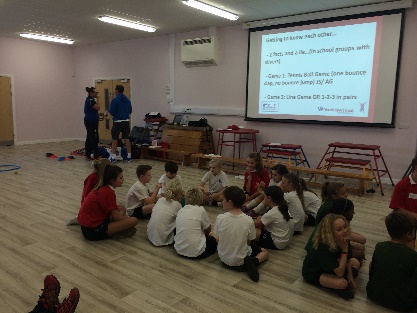 Through signing up to the RSSP we will gain access to the Leadership Programme where members of the Redborne Partnership will train 10 selected year 4s on how to become good sports leaders. An afternoon will be spent training the selected children. 100% enjoyed the training80% thought the training would help them to lead other children in being active at break times. 20% were unsure whether the training would help them.To increase the engagement of all pupils in regular physical activity.The profile of PE and sport being raised across the school3 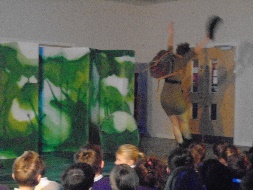 All children we able to experience a live dance performance and take part in a question and answer session.78% of students who did not already dance were interested in starting dance lessons after watching. 56% of these children were boys.The profile of PE and sport being raised across the school as a tool for whole school improvement Dance clubs offered to children since the dance performance. The uptake of boys at dance clubs is 53% compared to only 30% previously. 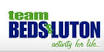 4PE co-ordinator to attend the PE conference in March 2016.PE co-ordinator attended the conference and came away with some useful ideas to try within school.5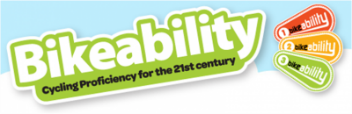 Bikeability for all year 4 children who expressed interest.Engraining exercise into daily life at school.Enabling children to safely participate in cycling within school time, encouraging them to cycle to and from school on a daily basis. 100% students enjoyed workshop and passed the training. 90% students said they would now be interested in cycling to school every day and 40% are now going to cycle every day to middle school. 6 Scooter rack for storagePlace for children to store scooters.To encourage more children to walk and scoot to school every day for the 2017/2018 cohort. 7  PE/lunchtime resources for sports ambassadorsSpecific invasion game, bat and ball skills, agility and stamina based equipment. Ambassador led sports activities for 40 mins every day at lunchtimes. Encouraging children of all ages to participate in the same sporting activities. 8 Russell RaidersCoaching qualifications, pitch markings and new goals with the understanding that the coaches will run a ‘get girls scoring goals’ day in the Autumn term (17/18). Focussed session with football coaches for all children.Encouraging girls into football, narrowing gender gaps and stereotyping. Football coaches to coach a session in conjunction with teaching staff to pass across skills and football specific techniques.Coaches to run a ‘get girls scoring goals’ session to encourage girls to join in weekly football training with the school football team. Sessions with coaches to encourage children to join the school competitive football team.9Skipping workshop for all children with a boxing focus to get boys into skipping.Encouraging 2 minute challenge by all staff showing PE as an essential part of daily life. Personal bests and year group record breakers to be announced in celebrations assemblies each week. 2 minute challenge available every lunch time for all pupils in the school.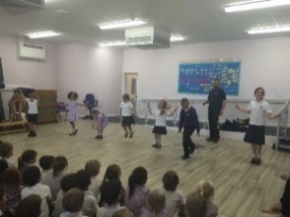 Introducing skip2bfit daily 2 minute challenge. Children compete against their personal best times and against other childrens’ personal bests every day. Teacher participation during the workshop to learn new techniques and increase confidence in teaching skipping and stamina building activities. 10. RQT programme for PE CoordinatorRQT programme for PE Coordinator.Course focused on leadership skills to enable a class teacher to take on leadership and become the PE coordinator.11. PE CPD.Development of staff skill set.Increased confidence, knowledge and skills of teachers in teaching PE and sport.12. Triline Fitness Rugby Day for all children.Rugby workshop for all children.Teacher participation during workshop to learn new techniques and increase confidence in teaching rugby skills.  Whole school participation to get children active and involved in daily physical activity.Ensuring children are playing sport as part of daily life at school. Acheivements from workshop day to be celebrated in assembly.Coach from local team to encourage/scout children to join a competitive local rugby squad.13. Outside PE Equipment for Foundation stageNew outside PE equipment to encourage sport within the foundation stage areas.To encourage pupils to participate in daily physical activity for the 2017/2018 cohort.Encouraging outdoor Pe equipment as part of daily free choice on top of 2 hours of weekly PE lessons.Giving children the opportunity to partake in daily sporting activities that are currently not available to them. YearDate FestivalNumber of teamsOutcome414.10.16Tag rugby2Non-competitive46.10.16Year 4 transfer2Non-competitive 29.11.16Multisports2Russell one 1st, Russell two 4th 315.11.16Table tennis and table cricket44th, 2X 2nd and 1st 31.12.16Handball2Non-competitive227.1.17Virtual competition 2Russell 2 4thRussell 1 2nd35.1.17Sportshall athletics2Non-competitive41.3.17Swimming2Russell 1 4th out of 10Russel 2 2nd out of 723.3.17Gym2Russell 1 5th out of 8Russell 2 3rd out of 8.43.3.17Gym2Russell 1 6th out of 8Russell 2 8th out of 8222.5.17Virtual competition 2324.5.17Quadkids2417.5.17Kwik Cricket2All Russell final and through to play-offs for one team37.6.17Tennis23&43.7.17Netball22&312.7.17Cheer/Dance county games12&312.7.17Cheerleading county games1Autumn 12 weeksSpring 10 weeksSummer 12 weeksKS1Tuesday lunch Football 13Dodgeball 20 Cheerleading 15Dance 17KS1Wednesday before school2nd half term tennis 18KS1Wednesday lunchGymnastics 21Gymnastics 20Gymnastics 6KS1Thursday after schoolTag rugby ½ termMultisports ½ term 11Football 12Mini Olympics 14Friday lunchtime Cheerleading 15KS2Tuesday/Monday after schoolCheerleading 15Basketball 11 Cheerleading 15Mini Olympics 5KS2Wednesday after schoolHandball 7Fencing and Archery 12Kwik cricket ½ term festival 20Kwik cricket ½ term 14KS2Thurs lunchTable tennis 12Gymnastics 19Gymnastics 6Friday lunchtimeCheerleading 15